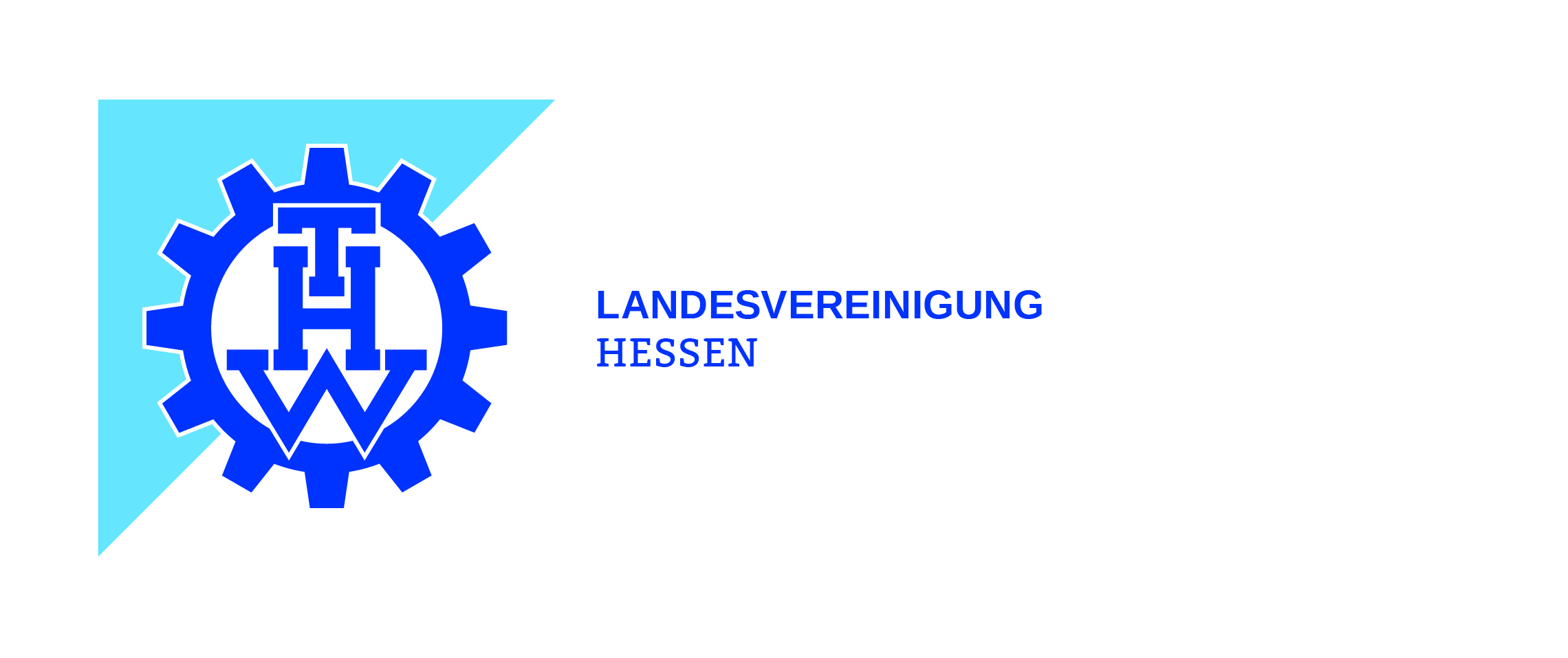 In dankbarer Würdigung 
des langjährigen,
erfolgreichen Engagements
für die Idee THWernennt die THW-Landesvereinigung HessenHerrn
Gerold Reichenbachzum Ehrenvorsitzenden Frankfurt, 21.11.2020Dr. Jens ZimmermannVorsitzender der Vereinigung der Helfer und
Förderer des Technischen Hilfswerks in Hessen e.V.
